July 12, 2021 – Indoor What’s New Town Hall FAQ’s You can view the recording on the Early Contact initiative from the June Town Hall session: https://youtu.be/dYQbzbeBwF0 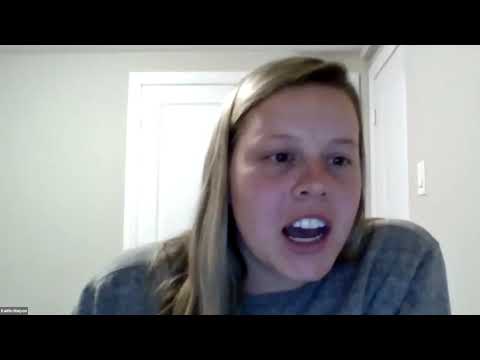 Is the ceiling rule for 18U/19U only or all ages?The new ceiling rule will apply to all age groups.Will playing in two age groups be allowed?We are currently planning for a “regular” OVA indoor competitions season which means teams will be able to play in multiple age groups. In allowing unlimited 19U athletes, was there any consideration to the upcoming 18U athletes that may get displaced and end up with no team to play for?There is potential for this to happen but hopefully with the flexibility clubs have around creating any combination they choose, 18Us, who would like to play can find a team to play for. As a reminder, clubs can create a full 19U team if they like or a combination of 18U/19U players. There is no 19U limit so clubs can choose whichever option works best for them. This also could allow for a small cohort of 18U athletes to now make a team combined with 19U athletes when otherwise they did not have enough players for a team.   Please be aware that Volleyball Canada has a limit of two 19U players on an 18U Team for National Championships. Some athletes do not come to tryouts with a parent...how does that affect the MRS registration for tryoutsThey can register before the tryout and do not need to register on site. They can show proof of registration via smartphone or have a printed copy of their receipt to show at Tryout check-in. Will there be the Rec payment option to avoid any big refunds if things are not "ready to go" or "for certain" on competitions in Sep-Oct?Yes, athletes can register as recreational players until their first event, where they will have to be full competitive members for 6v6 rallyball up to 18U.  Athletes that are in the 4v4 rallyball division are only required to register as recreational players for the season. Can we get a link to that Canadian Red Cross grant?https://www.redcross.ca/how-we-help/current-emergency-responses/covid-19-%E2%80%93-novel-coronavirus/stop-the-spread-and-stay-safehttps://www.redcross.ca/how-we-help/current-emergency-responses/covid-19-%E2%80%93-novel-coronavirus/information-for-community-organizations-affected-by-covid-19/granting-programTryouts are in mid-August, will registration be open before September?Yes. Information will be presented on the August 11th Town Hall session on this process. Has there been any updates to MRS?  i.e., issues with email addresses with underscores. Many parents had challenges last year with the registration process.Using underscores in email addresses is a throwback to old legacy email systems (e.g., Hotmail) and they are not allowed in by most new email providers (e.g., Gmail).  Underscores can cause mail delivery issues and are a tool for fraudsters.  Many new systems won’t accept email address with underscores anymore, thus, the MRS system will not allow emails with underscores.If we have athletes that wish to train with our club from another club and we cannot acquire gyms, how can we use the summer offer period? You can run training sessions outdoors; it does not have to be specifically indoor training with the athletes.  Facilities are asking for action plans! will this framework be included in stage 3 release?Yes - The OVA will be positing Step 3 return to play protocols, but the club will also be required to create a safety plan for the venue which will be specific to each venue/club.  The template for the Safety Plan is included in the Step 2 protocols. Please review Appendix M: Safety Plan Template to create your Club’s safety plan.   Please note, you must have a safety plan created for each specific venue and program that you are delivering. It cannot be a generic plan that covers all different venues. Is a Police Record Check required in addition to the Screening Disclosure Form?Yes – Please keep in mind, the Police Record Check is good for 3 years and it can now be done online through “mybackcheck” which makes it much easier to track.  More information will be provided at the August 11th Town Hall session. How will clubs know when coaches have completed the screening disclosuresOklend Llakaj from the OVA will be able to provide the club contact with a report showing who has completed this information.  He will be in contact with the clubs early in the fall with next steps. For the Screening Disclosure Form, do we have to do one every year? If so, what is the validity period: Sep 1 to Aug 31?Yes – you will be required to answer all the questions as there are a few more questions since we are now aligned with Volleyball Canada. Next year, there will be a summary question asking if anything has changed which will speed up the process. Are exec members able to complete their OVA Disclosure forms online as well or is it just for coaches? Yes – everyone can complete their OVA Disclosure forms online. Is the Screening Renewal form to be used this year if coaches signed one last year?No – Coaches must complete the full screening form this year as there are some new questions. Next year coaches will be able to complete the renewal form. If the screening disclosure form has been submitted already this year, do they do another one again or has it been revised as of July 2021?The new form was updated in July so you would have to complete the new form online if you completed it before July 2021. Is the Development Coach Workshop in August posted on the OVA website?Development Coach Workshop - Online (August) (ontariovolleyball.org)Are there additional coaching requirements for 17U or 18U?No there are not. Please be aware of any discrepancies between the OVA’s Coach Eligibility Policy and requirement to coach at the Volleyball Canada National Championships. 